Центральный Дом Российской Армии им. М.В.Фрунзе_________________________________________________________________Методический отделИнформационно-методическое пособие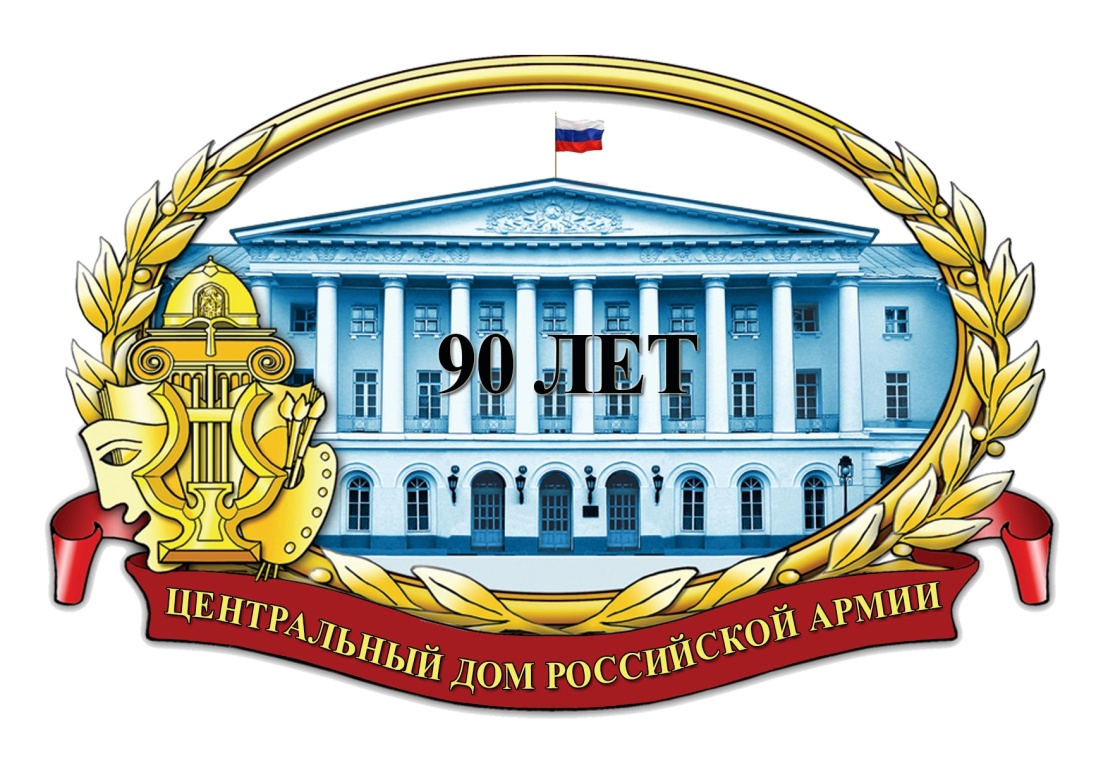 Из материалов победителей конкурса «Золотой сокол-2016»«Лучшая методическая разработка»Москва2017 г.Ответственный за выпускначальник методического отделазаслуженный работник культуры РФХробостов Д.В.Составители сборника:ведущий методистзаслуженный работник культуры РСФСРДмитриченко В.А.,начальник группы методикикультурно-досуговой работы заслуженный работник культуры РФИванов Ю.Е.,методисты: Стулова Н.В., Рынзина Л.С., Правдухина О.В.,Компьютерная обработка материала:Шипилова Н.М.Отзывы и предложения просим направлять по адресу:129110, Москва, Суворовская пл., дом 2Центральный Дом Российской Армииимени М.В.ФрунзеМетодический отделКонтактные телефоны: 8 (495) 681-56-17, 8(495) 681-28-07Вошедшие в сборник материалы интересны, прежде всего, своей актуальностью и желанием авторов через подачу материала выразить свое творческое начало.Тема патриотизма, воспитание личного состава на примерах героического прошлого нашего народа в полной мере раскрыты в работах, посвященных празднованию Дня Победы в Великой Отечественной войне 1941-1945 годов. Авторам удалось на конкретных примерах раскрыть методику подготовки и проведения праздника. Обратите внимание               на организационную структуру плана: введение; организационные мероприятия; информирование потенциальной аудитории; меры безопасности при проведении праздника; законодательная                                и рекомендательная база, полезные ссылки в сети Интернет.Внимательно ознакомившись с алгоритмом организации праздника,   вы сможете использовать его элементы в ваших условиях.Следует обратить внимание на реакцию наших коллег на Указ Президента Российской Федерации № 503 от 7 октября 2015 года                 «О проведении в Российской Федерации Года Российского кино». На наш взгляд интересным является пособие (методическая разработка) «Киноклуб».«Киноклуб» – культурно-досуговое мероприятие, состоящее из трех частей: лекция, предваряющая кинопоказ; демонстрация художественного военного фильма; обсуждение фильма.Большой интерес вызывает  методическая разработка «Книжно-иллюстрированная выставка «Вклад моряков и речников в Великую Победу» с использованием комплексных технологий, что значительно повышает ее восприятие аудиторией и практическое значение.Предлагаемые разработки помогут вам, используя собственный опыт    и профессиональные знания, а также творческие и технические возможности, организовать и провести на своей базе представления подобного рода. Эта работа может быть использована в интересах методической подготовки ведущих специалистов учреждений культуры.МЕТОДИЧЕСКИЕ РЕКОМЕНДАЦИИпо организации и проведению праздничных мероприятий,посвященных празднованиюДня Победы в Великой Отечественной войне 1941-1945 гг.ВведениеДень Победы, для всех поколений Россиян – праздник особый, поэтому организаторам всегда хочется, чтобы он прошел без накладок и сбоев. Данные методические рекомендации основаны на практике организации и проведения празднования Дня Победы в поселении Мосрентген. Мероприятия, приуроченные к праздничным датам государственного значения, ежегодно включаются в План проведения мероприятий еще на стадии формирования муниципального задания.   В данных методических рекомендациях мы не будем приводить технико-экономический расчёт организации и проведения праздника,   и описывать процедуры, осуществляемые в соответствии                        с Федеральным законом от 05 апреля 2013 г. № 44-ФЗ «О контрактной системе в сфере закупок товаров, работ, услуг для обеспечения государственных и муниципальных нужд», а коснёмся практических вопросов. Мы обобщили наш опыт, выстроили общий «скелет» праздника, и надеемся, что это поможет нашим коллегам, которые только начинают свою работу.Организационные мероприятияИтак, вы решили провести большое мероприятие, состоящее      из дневной части программы (парад, митинг, работа интерактивных площадок, праздничной торговли, концерта самодеятельных коллективов и исполнителей), и вечерней части (гала-концерт, фейерверк (салют). Подготовили техническое задание, провели конкурсные процедуры, переложив часть забот                                       на специализированную концертную организацию, но это не означает, что на этом ваша подготовка к празднику окончена. Учитывая специфику, часть забот остается на плечах вашего коллектива, администрации, территориальных органах внутренних дел, противопожарной службы и других привлеченных участников праздника.Алгоритм организационных мероприятий:Подготовительные мероприятияПодготовительные мероприятия включают в себя практические действия. День Победы – это праздник всех поколений, поэтому важно продумать детали.Алгоритм подготовительных мероприятий:Информирование населенияАлгоритм информирования населения:Меры безопасностиУспех обеспечения безопасности на массовых мероприятиях зависит от ответственной подготовки, скоординированных действий организаторов и сотрудников охраны правопорядка.В целях обеспечения безопасности проведения в мероприятии участвуют также учреждения здравоохранения, торговли, связи, транспорта, бытового обслуживания, средства массовой информации, различные общественные формирования, на которые в соответствии     с действующим законодательством возложены обязанности                 по исполнению порядка проведения мероприятий, в пределах              их профессиональных обязанностей и полномочий.ОВД, во время проведения мероприятий занимаются обеспечением правопорядка и общественной безопасности.На мероприятие не допускаются лица в состоянии алкогольного, наркотического или токсического опьянения, а также лица, имеющие при себе оружие, кроме сотрудников Федеральной службы охраны. Совместно с соответствующими службами в случае необходимости может быть проведена эвакуация зрителей с территории проведения мероприятия. Сотрудники внутренних дел проверяют у частных охранных служб, принимающих участие в обеспечении безопасности, наличие необходимых документов и лицензий на занятие охранной деятельностью, контролируют наполняемость территории и, в случае превышения предельной нормы, требуют от организатора объявления  о прекращении допуска граждан или самостоятельно прекращают допуск граждан.Если во время подготовки или проведения мероприятия возникнут предпосылки к совершению опасных противоправных действий, организатор мероприятия обязан незамедлительно сообщить ответственному от ОВД за обеспечение безопасности граждан             на мероприятии, оказывать сотрудникам ОВД помощь и выполнять     их указания.Особое внимание следует обратить на пропускной режим транспорта при ввозе-вывозе объектов торговли, интерактива, а также на соблюдение режима перекрытия улиц в местах проведения парада, шествия, митинга.Проведение праздникаДни подготовки пролетели, наступила праздничная дата. Не волнуйтесь! Все обязанности чётко распределены, каждый сотрудник знает свою зону ответственности. Всё получится, и зритель, главный участник праздника, останется доволен.Алгоритм праздничного дня:Законодательная и рекомендательная база,                  полезные ссылки сети ИнтернетВ зависимости от субъекта Российской Федерации,                      на территории которого будет проходить мероприятие, Вам необходимо, ознакомиться с регламентом уведомления местных органов самоуправления и направить им необходимые документы.– Федеральный закон от 06.10.2003 № 131-ФЗ «Об общих принципах организации местного самоуправления                                   в Российской Федерации»;– Закон Российской Федерации от 07.02.1992 № 2300-1              «О защите прав потребителей»;– Федеральный закон от 05 апреля 2013 г. № 44-ФЗ                     «О контрактной системе в сфере закупок товаров, работ, услуг для обеспечения государственных и муниципальных нужд»;– Гражданский кодекс Российской Федерации;– Федеральный закон от 19 июня 2004 года N 54-ФЗ                    «О собраниях, митингах, демонстрациях, шествиях и пикетированиях»;– Федеральный закон от 27 мая 1996 года N 57-ФЗ                       «О государственной охране», – Распоряжение мэра Москвы №1054-РМ от 5 октября 2000 года «Об утверждении Временного положения           о порядке организации и проведения массовых культурно-просветительных, театрально-зрелищных, спортивных и рекламных мероприятий в городе Москва;– Временное положение о порядке организации и проведения массовых культурно-просветительных, театрально-зрелищных, спортивных и рекламных мероприятий в городе Москва, утвержденных распоряжением мэра Москвы от 5 октября 2000 г. N 1054-РМ; – Постановления и распоряжения местных органов государственной власти и органов местного самоуправления;– Контракт на проведение мероприятия; – Приказы, распоряжения, поручения руководителя учреждения организатора мероприятия.СЦЕНАРНЫЙ ПЛАН организации и проведения праздничного мероприятия «ДЕНЬ ПОБЕДЫ» Дата проведения 8  мая 2016 годаМесто проведение: Военный парад, Акция «Бессмертный Полк»(площадка вблизи филиала №3 ГБУЗ амбулатория «Мосрентген») Торжественный митинг (Памятник ВОВ) Концертно развлекательная программа (Площадка у «Дома Культуры Мосрентген»)Время проведения: 11:00-22:00 С 11.00 – Сбор ветеранов у амбулатории, звучит фоновая музыка12.00 -12.10 – объезд командующим парада воинских подразделений.Приветствует парадные расчет командир бригады, полковник Аксенов Дмитрий Яковлевич12.10 – 12.20 – выступление Главы поселения Митрофанова Олега Алексеевича 12.20 - 12.35 – проведение Акции «Бессмертный Полк»12.35 - 13.00 – Военный парад.По окончании военного парада выдвижение к месту проведения Торжественного митинга (Памятник ВОВ) 13.15 – 13.45 – Торжественный митинг.– Играет военный оркестр – Вступительное слово ведущего – Отслуживается Панихида– Возлагаются цветы и венки – Воинский салютПо окончании Торжественного митинга выдвижение к ДК14.00 – 14.30 – Композиция «ЗНАМЯ» (2 номера)Далее – открытие праздничного концерта на площади перед ДК, официальная часть, выступление руководителей Поселения.Глава администрации поселения Мосрентген Ермаков Евгений Николаевич, Председатель Совета ветеранов Завитов Юрий Федорович,Представитель префектуры …..,Издатель 1-го и 2-го тома книги памяти Хазанов Юрий Львович (ему вручается букет цветов, 1,2-том книги памяти, подписанные словами благодарности, благодарственное письмо от администрации – Ответственный Волокитина Е.С.)Вручение книги памяти14.30 – 16.00 -  выступление творческих коллективов Дома Культуры.16.00 -  18.00 – гала концерт мастеров искусств. 16.00 – 16.10 – Пролог – театрализованная композиция «Русь Непобедимая»  в исполнение актеров театра «Русь» - стихи и песни военных лет.16.10-16.30 – ПЕРФОМЭН + Экзон,16.30-16.40 – С. И А. Боровиковы (голуби), 16.40-16.45 – Фантазия, 16.45-17.05 – Живая Русь,17.05-17.20 – Балагуры, 17.20-17.40 – Н.Мельник, Герман Леви,17.40-18.00 – выступление Народного артиста России Рената Ибрагимова По окончанию гала концерта, звуковая  аппаратура перемещается к месту проведения фейерверка. 22.00 – Салют ( музыкальное сопровождение) Полезные ссылки:http://government.ru/ – сайт Правительства Российской Федерации;https://www.mos.ru/ – сайт Правительства Москвы;http://online-zakon.ru/ – законодательство Российской Федерации;musopen.org – много классики, все абсолютно бесплатно для любого использования;jamendo.com – много музыки всех направлений, бесплатно можно слушать все, но вот использовать лишь выборочно;vimeo.com/musicstore – специальный раздел на популярном видеопортале, где собрано очень много разной музыки. Можно выбрать интересующую лицензию. Много музыки под свободной лицензией;audionautix.com – сайт, где собрана музыка под лицензией Creative Commons;Свободная музыка в Википедии – полезная информация, полезные ссылки.Методические рекомендации по организации и проведению праздничных мероприятий, посвященных празднованиюДня Победы в Великой Отечественной войне 1941-1945 гг.:ЗАЙЦЕВА ЕЛЕНА ВЛАДИМИРОВНАруководитель программы, директор ДККОЛЕСНИКОВ РОМАН НИКОЛАЕВИЧхудожественный руководитель программыМБУ «Дом культуры МОСРЕНТГЕН»МЕТОДИЧЕСКОЕ ПОСОБИЕ(методическая разработка) «КИНОКЛУБ»Представляется в методический отдел Центрального Дома Российской Армии им. М. В. Фрунзе для участия в X Всероссийском конкурсе на лучшие практические результаты культурно-досуговой деятельности учреждений культуры Российской Федерации «ЗОЛОТОЙ СОКОЛ – 2016» в номинации «Лучшая методическая разработка».Идея проведения «Киноклуба» родилась в самом начале 2016 года,       в рамках реализации Указа Президента РФ № 503 от 7 октября 2015 года     «О проведении в Российской Федерации Года Российского кино». Помощь    в подготовке сценария и материалов для киноклуба оказывал киновед, режиссер и практикующий преподаватель.В подготовке методического пособия принимали участие сотрудники федерального бюджетного учреждения культуры и искусства «Центральный офицерский клуб Воздушно-космических сил» Министерства обороны Российской Федерации (далее – ФБУ «ЦОК ВКС»): начальник Центрального офицерского клуба ВКС Сударев В.П., заведующий методическим кабинетом (культурно-досуговой работы) Яковлев Е.С., начальник группы (культурного обслуживания войск) Яковлева Ю.Л., режиссер телеканала «Культура»          и преподаватель МГЛИ Сидоренко С. Ю. Куратор проекта: заместитель главнокомандующего ВКС по работе      с личным составом генерал-майор Казакевич А.А. «Киноклуб» представляет собой культурно-досуговое мероприятие, состоящее их трех частей: лекция, предваряющая кинопоказ; демонстрация художественного фильма; обсуждение фильма. Формат «Киноклуба» основан на такой форме культурно-досуговой работы, как «тематический вечер», отличительной особенностью которой является то, что в процессе происходит комплексное решение задач воспитания, развития, обучения, развлечения и отдыха.«Киноклуб» – это одно из немногих культурно-досуговых мероприятий, оказывающих глубокое эмоциональное воздействие на его участников. В современной педагогической практике кинотерапию применяют как инновационные технологии для эффективного психолого-педагогического сопровождения всех участников воспитательного процесса                             на индивидуальном и групповом уровнях. Отличительная особенность «Киноклуба» – это активный просмотр фильма, позволяющий через эмоциональную составляющую закреплять в сознании военнослужащих определенную идею, сформированную в процессе работы с личным составом по тем или иным вопросам: будь то борьба с негативными явлениями               в обществе: наркотики и пьянство, либо негативные настроения в небольших группах: суицид и т.д., либо общественно-политическая тематика: право         и ответственность, наказание и т.д. Очень важна третья часть «Киноклуба» – обсуждение через диалог.      И здесь важна способность ведущего организовать коллективный процесс познания, при котором «воспитание теряет неприятный привкус чего-то навязанного, скучного, становится захватывающим коллективным процессом познания. Оно протекает в обстановке непринуждённости и в то же время высокой дисциплины, которая создаётся уважением к ведущему                      и сослуживцам, увлечённостью процессом познания».Современные молодые люди в значительной мере усваивают роли        и правила поведения в обществе из телевизионных передач и фильмов. Символическое содержание, представленное в экранных образах, оказывает глубокое воздействие, являясь альтернативным источником познания мира, способствующим формированию определенных жизненных принципов         и ценностей. Кино является с одной стороны – яркой формой отражения опыта и социальных установок, а с другой – наиболее распространенной формой досуга. «Киноклуб» является сложной формой культурно                     –досуговой работы: он представляет собой идейно и сюжетно организованную цепь устных выступлений и зрительных образов, связанных между собой композицией и режиссерским ходом.Живое слово – является главным средством раскрытия темы: это достигается посредством лекции, предворяющей просмотр фильма                 и дискуссии (беседы), организованной после просмотра. Оно выполняет основную смысловую и познавательную функцию вечера. Живая речь отражает не только мысли, но и чувства говорящего, и, если выступление выразительно, оно влияет на аудиторию, заставляет активно сопереживать. Эффективность дискуссии (беседы) оценивается не в количестве участвующих в ней, а в количестве присутствующих, так называемых «пассивных участников». Важный момент для ведущего состоит в том, чтобы не упустить первую реакцию аудитории, эмоциональную волну, вопросы и мнения, назревшие в ходе просмотра. Во время обсуждения ведущий должен занимать максимально нейтральную позицию, не давать оценивающих ответов. Формировать вопросы нужно таким образом, чтобы на них нельзя было ответить однозначно. Поощрять каждое мнение. Удачный вопрос стимулирует военнослужащего к работе в обстановке сотрудничества. Приоритет при этом отдаётся таким вопросам, которые предполагают варианты ответов военнослужащих. Преимущество должно отдаваться вопросам открытого типа, стимулирующим мышление. Открытый вопрос      – это вопрос, на который нельзя ответить однозначно и кратко, он требует какого-то объяснения, мыслительной работы. Такие вопросы начинаются    со слов «почему», «зачем», «каким образом»  и т. п., а это предполагает развёрнутый ответ в свободной форме. Открытые вопросы задаются с целью получить дополнительные сведения или выяснить реальные мотивы               и позицию военнослужащего. Организуя диалог, ведущий должен придерживаться определённых этапов: задать вопрос, выслушать отвечающего, но не оценивать его ответ, а узнать мнения других военнослужащих. Комментируя и обобщая ответы, ведущий организует обсуждение высказанных мыслей, по возможности заостряя противоречия между ними.Для ведущего (заместителя командира по работе с личным составом) при подготовке важно осознавать задачи «Киноклуба»:– сделать просмотр кинофильма осознанным: посредством предварительной лекции задать тему просмотра и поставить перед аудиторией вопросы, ответы на которые необходимо найти в фильме;– на фоне высокого эмоционального накала после просмотра фильма, направить тематику обсуждения в заданное русло;– в процессе обсуждения фильма, выявить наиболее активных военнослужащих для того, чтобы в последующем привлекать                         их к проработке иных тем;– в процессе обсуждения фильма, выявить военнослужащих                   с негативным восприятием с целью проведения воспитательной работы. Относительно практической стороны организации «Киноклуба» следует отметить, что каких-либо препятствий со стороны закона не имеется. В соответствии с пунктом 2 статьи 1274 Гражданского кодекса Российской Федерации, допускается, без согласия автора и без выплаты вознаграждения, но с обязательным указанием имени автора, произведение которого используется, и источника заимствования использование произведений         и отрывков из них в качестве иллюстраций в изданиях, звуко- и видеозаписях учебного характера в объёме, оправданном поставленной целью. Следовательно, киноленты, демонстрируемые в рамках «Киноклуба», могут воспроизводиться на законных основаниях без каких бы то ни было дополнительных денежных вложений. Сам этот фактор является, бесспорно, достаточно сильным стимулом для дальнейшего развития                                 и функционирования «Киноклуба», поскольку финансовый аспект не может рассматриваться как препятствие, затрудняющее многие иные начинания      и инициативы, а успех зависит в основном от профессионализма работника группы культурного обслуживания войск.Преимущество «Киноклуба» состоит еще и в том, что для его проведения необходим только экран и проектор. Обсуждение                          и демонстрацию фильма можно проводить как в клубе, так и в любом помещении, в котором есть возможность затемнения.Тематика «Киноклуба» чрезвычайно разнообразна и не должна быть оторванной от плана культурно-воспитательной работы, разрабатываемого на месяц или перспективного плана, рассчитанного на более длительный период.Методическим отделом ФБУ «ЦОК ВКС» разработан план проведения целого ряда киноклубов, раскрывающих и прорабатывающих различные темы. Проведение «Киноклуба» предполагает большую подготовительную работу к нему: должен быть выбран художественный фильм для просмотра, определен план вступительного слова-лекции,сформирована подборка фрагментов из кинофильмов. К каждой методической разработке прилагается видеоматериал: художественный фильм и фрагменты из фильмов, демонстрирующийся         в ходе лекции. В 2016 году сотрудники ФБУ «ЦОК ВКС» посетили с «Киноклубом» более 10 гарнизонов ВКС, собрали массу положительных отзывов                   и получили неоценимый опыт. На основании чего и была подготовлена данная методическая разработка. Вашему вниманию предлагается методическое пособие: «Киноклуб» на тему: «Современные российские режиссеры             о подвиге, чести, достоинстве и верности воинскому долгу».Пособие подготовлено с целью оказания помощи заместителям командиров по работе с личным составом в обсуждении с военнослужащими темы: «Подвиг и верность воинскому долгу».1 часть.Лекция на тему: «Современные российские режиссеры о подвиге, чести, достоинстве и верности воинскому долгу».Ведущий: «Несмотря на то, что после окончания Великой Отечественной войны прошло уже более 70 лет, тема победы советского народа продолжает волновать отечественных кинорежиссеров. Важен тот факт, что фильмы        о войне снимают относительно молодые люди, которые не могли принимать участие в военных событиях просто потому, что они появились на свет, когда война уже закончилась. И пусть критики осуждают и подвергают сомнению реализм современных фильмов о войне, важно другое: современные актеры, наши современники становятся героями войны. Именно это позволяет приблизить и вновь оживить события Великой Отечественной войны.»Далее на экране демонстрируется фрагмент из фильма: «Сталинград» (режиссер Федор Бондарчук, 2013 год выпуска) – с 97-ой минуты по 100-ю минуту фильма.Ведущий: «Предваряя просмотр следующего фрагмента, я обращаю Ваше внимание на то, что в нем делается предположение о том, что, если              бы современные молодые люди оказались на фронтах Великой Отечественной, то они повторили бы подвиг своих отцов».Далее на экране демонстрируется фрагмент из фильма «Мы               из будущего» (режиссер Андрей Малюков, 2008 год выпуска) – фрагмент       с 20-ой минуты по 23-ю минуту фильма.Ведущий: «Нынешний взгляд на события Великой Отечественной войны, основанный на новых фактах ее истории, стал доступным в последнее время. В частности, в следующем фрагменте речь идет о переходе некоторых немецких солдат на сторону белорусских партизан».Далее, на экране демонстрируется фрагмент из фильма «Франц плюс Полина» (режиссер Михаил Сегал, 2006 год выпуска) – фрагмент с 25-ой минуты по 27-ю минуту фильма.Ведущий: «В современном взгляде на войну находится место и юмору.         В фильме А. Рогожкина «Кукушка» волею судеб, в хижине бедной саамской женщины, оказываются контуженный советский солдат и финский снайпер, прикованный фашистами к скале и чудом освободившийся.»Далее на экране демонстрируется фрагмент из фильма «Кукушка» (режиссер Александр Рогожкин, 2002 год выпуска) – фрагмент с 44-ой минуты по 47-ю минуту фильма.Ведущий: «Экранизации повести Бориса Васильева «А зори здесь тихие» – это гимн ушедшим поколениям молодых, любящих жизнь людей, но ради будущего пожертвовавших собою. Повесть экранизирована дважды: первый раз 43 года назад, второй – в 2015 году. Обе экранизации пронизаны светлой грустью и верой в торжество справедливости.Далее на экране демонстрируется фрагмент из фильма «А зори здесь тихие» (режиссер Ренат Давлетьяров, 2015 год выпуска) – фрагмент с 3-ей минуты по 5-ю минуту фильма.2 часть. Демонстрация фильма.Перед просмотром фильма ведущий задает тему-вопрос, ответ        на который военнослужащие должны получить в ходе просмотра кинофильма. Ведущий: «Хочу представить Вам фильм, который будет показан полностью – «Звезда» режиссёра Николая Лебедева. Великая Отечественная война – это такое событие в истории нашей страны, которое является стержнем нашего самосознания. Что помогло одержать Победу нашему народу? Все великие отечественные военачальники отмечали, что наряду с военной и технической подготовкой, главное условие победы в войне – духовность. Сила Духа          – откуда она? Готовность к Подвигу. Верность воинскому Долгу… Патриотизм….Не пустые слова – это состояние Души… Прошу Вас задуматься об этом и после просмотра фильма поговорим.»Демонстрация фильма «Звезда» (режиссер Николай Лебедев, 2002 год выпуска) – продолжительность 1 час 40 минут.В ходе просмотра ведущий наблюдает за реакцией военнослужащих, отмечая для себя наиболее эмоциональных. Выделяет их по активной реакции на яркие моменты фильма. Именно этих военнослужащих стоит задействовать в ходе обсуждения, именно им в первую очередь стоит задать провоцирующие вопросы.3 часть.Обсуждение фильма по теме: «Подвиг, честь, достоинство и верность воинскому долгу».Чтобы диалог был результативным, важно следить за логикой рассуждений военнослужащих. Одним из условий ведения диалога является вовлечение в обсуждение всей аудитории. Ведущий в ходе обсуждения является дирижером диалога – он направляет обсуждение, поддерживая или нивелируя ответы: одним словом выделяет мнения, определяющие заданную тематику и выводит диалог в заранее установленном направлении.               В результате - формирование основной идеи киноклуба и выводов, заранее заданных в плане, производятся самими военнослужащими. Правила ведения диалога формулируются военнослужащими постепенно, в процессе систематической работы. Они могут быть вывешены на плакате, могут быть оформлены в виде памятки. Правила общего обсуждения:1)	не говорить всем сразу;2)	во время диалога смотреть на выступающего;3)	реагировать жестами или знаками на реплики выступающего (согласен, не согласен, не понял);4)	возражая или соглашаясь с человеком, выслушивать его мнение            до конца;5)	проявлять уважение к выступающему, выслушивать его мнение            до конца;6)	не допускать насмешек и недоброжелательных, обидных комментариев.Если вышеизложенные правила относились к военнослужащим,            то следующих правил должен придерживаться ведущий как руководитель, «дирижёр» диалога. Они касаются ряда организационных моментов:ни одна реплика не должна оставаться без ответа;диалог должен быть строго ограничен по времени;необходимо стимулировать активность военнослужащих, поощрять конструктивное участие в диалоге;нужно добиваться чёткости и полноты выражения военнослужащими своих мнений и мыслей.Такое конструктивное, содержательное, равноправное общение является одним из важнейших условий всестороннего развития личности.Заметим, что руководящая роль ведущего в процессе диалога                и докучливое менторство с постоянным подчёркиванием своей доминирующей позиции – разные вещи. Не стоит думать, что ведущий должен вообще отступить на задний план, позволяя военнослужащим говорить, что вздумается. На самом деле это не так. И роль ведущего         в ситуациях диалога-обсуждения, возможно, даже значительнее, чем при стандартных формах организации диалога.Перечень вопросов к аудитории:Ведущий:Оказавшись на месте героев фильма, как бы Вы себя повели?Имели ли они право нарушать приказ ради выполнения задания?Могли ли герои выжить в сложившейся ситуации?Какие нарушения приказа в действиях героев вы заметили?Имели ли они право «брать языков»?Верите ли Вы в то, что фильм основан на реальных событиях?Можно ли было брать в разведку неопытного человека?Правильно ли поступили герои, не взяв с собой девушку профессионального радиста?Кажутся ли Вам «близкими» герои фильма?Нет ли в аудитории людей, чьи деды  или другие родственники сражались на франтах Великой Отечественной войны? Если да, расскажите о них.На основании полученных ответов и сложившегося диалога, можно поблагодарить военнослужащих за активное участие в диалоге. Ведущий: «Благодарю Вас за участие в беседе и за откровенность. Я думаю, что точка в поиске ответов на тему «Подвига и Верности воинскому Долгу» не поставлена. Это Великая Загадка. И я уверен в том, что Вы будете разгадывать ее и дальше».В подготовке методического пособия принимали участие:СУДАРЕВ ВЛАДИМИР ПАВЛОВИЧначальникЯКОВЛЕВ ЕВГЕНИЙ СТАНИСЛАВОВИЧзаведующий методическим кабинетом (культурно-досуговой работы)ЯКОВЛЕВА ЮЛИЯ ЛЕОНИДОВНАначальник группы (культурного обслуживания войск)СИДОРЕНКО СЕРГЕЙ ЮРЬЕВИЧрежиссер телеканала «Культура», преподаватель МГЛИгенерал-майор КАЗАКЕВИЧ АНДРЕЙ АРКАДЬЕВИЧ.куратор проекта: заместитель главнокомандующего ВКСпо работе с личным составомФГБУ «Центральный офицерский клуб Воздушно-космических сил»Министерства обороны Российской ФедерацииМЕТОДИЧЕСКАЯ РАЗРАБОТКА«Книжно-иллюстрированная выставка«ВКЛАД МОРЯКОВ И РЕЧНИКОВ В ВЕЛИКУЮ ПОБЕДУ»Скачать по ссылке:  https://yadi.sk/i/TPbummNh3EhchbМетодическую разработку подготовилаМОСКВИНА МАРИНА ВЛАДИМИРОВНАПочетный работник культуры г.Москвы, заведующая библиотекойБиблиотека №39 «Познание»» ГБУК г.Москвы«Центральная библиотечная системаСеверного административного округа»Департамента Культуры г. МосквыСодержаниеМЕТОДИЧЕСКИЕ РЕКОМЕНДАЦИИ по организации проведению праздничных мероприятий, посвященных празднованию Дня Победы в Великой Отечественной войне 1941-1945 гг.…………………………………...МЕТОДИЧЕСКОЕ ПОСОБИЕ (методическая разработка)«КИНОКЛУБ»……………………………………………………………………...МЕТОДИЧЕСКАЯ РАЗРАБОТКА«Книжно-иллюстрированная выставка"ВКЛАД МОРЯКОВ И РЕЧНИКОВ В ВЕЛИКУЮ ПОБЕДУ»……………...…№Обязательные действияРекомендации1. Не позднее чем за 30 дней проводится совещание коллектива учреждения-организатора (ДК).Для распределения обязанностей, внесения дополнений и предложений   в план проведения мероприятия. Распределяются зоны ответственности.2.Не позднее чем за 20 дней до проведения мероприятия направляем официальное письмо главе администрации с  информацией о проведении запланированного мероприятия, указав: цель его проведения; название программы, место, время, условия проведения, предполагаемое количество участников; должности, фамилии, имена, отчества ответственных за проведение, их контактные телефоны.Для проведения культурно-массовых мероприятий существует уведомительный, а не разрешительный порядок. Приложением к письму должны быть следующие документы:– сценарный план;– план-график проведения мероприятия;– план-схема территории проведения мероприятия,     с указанием дислокации всех объектов. 3.Глава администрации выпускает Постановление (Распоряжение) о проведении праздника. Рассылается протокол                    с поручениями по подготовке праздника, с указанием ответственных лиц по каждому пункту. Предварительно проводится совещание всех структур, задействованных                     в проведении мероприятия (организатор мероприятия (ДК), привлеченная концертная организация (исполнитель по контракту), отдел торговли, коммунальная служба, охрана правопорядка, медицина, представители воинских частей, МЧС, образования.4. Не позднее чем за 15 дней до проведения мероприятия направляются письма                     в территориальные органы охраны правопорядка                    и медицинское учреждение           с просьбой о сопровождении мероприятия (в соответствии        с обязанностями                              и полномочиями)                           и предоставлении информации  об ответственных лицах.Не забудьте включить             в письмо информацию          об этапах программы, месте, времени, условий проведения, предполагаемом количестве участников, а также должность, фамилию, имя, отчество, контактный телефон ответственного сотрудника в части координации данных направлений.5. Выпускается приказ                     по учреждению-организатору (ДК) о проведении праздника.В приказе прописывается дата, место, время проведения мероприятия с указанием распределения обязанностей сотрудников.6.Не позднее чем за 15 дней согласовывается полиграфическая продукция (баннеры, афиши, пригласительные билеты).Как правило, полиграфия выполняется с учетом общей концепции праздничного оформления города Москвы,  с учетом специфики поселения, в едином стиле.7.Не позднее чем за 15 дней направляем запрос                          в администрацию                         об официальной части мероприятия.Запрашиваем список награждаемых лиц,              для расчета хронометража церемонии чествования.8.Не позднее чем за 10 дней необходимо направить письма     о согласовании фейерверка (салюта).Приложение                              2 к постановлению Правительства Москвы         от 30 сентября 2008 г.    №869-ПП.9. Размещение информационных баннеров и афиш на территории поселения, рассылка пригласительных билетов.Рекомендуем производить информирование не позднее, чем за 7-10 дней                    до проведения праздника.10.Проведение итогового совещания по готовности к проведению мероприятия.Не позднее, чем за пять дней до даты мероприятия.Будьте готовы к тому, что праздник – это живой организм, и все 20 дней вам необходимо решать вопросы                        по поддержанию его жизнедеятельности (звонки, согласования, письма, документы, контроль за соблюдением условий контракта и договоренностей с остальными участниками праздничного действа.)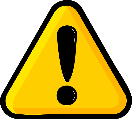 Будьте готовы к тому, что праздник – это живой организм, и все 20 дней вам необходимо решать вопросы                        по поддержанию его жизнедеятельности (звонки, согласования, письма, документы, контроль за соблюдением условий контракта и договоренностей с остальными участниками праздничного действа.)Будьте готовы к тому, что праздник – это живой организм, и все 20 дней вам необходимо решать вопросы                        по поддержанию его жизнедеятельности (звонки, согласования, письма, документы, контроль за соблюдением условий контракта и договоренностей с остальными участниками праздничного действа.)№Обязательные действияРекомендации1.Организация репетиционного процесса. Чтобы не возникало заминок, должны быть отработаны      не только концертные номера, но и вход-выход-построение на сцене.Чётко отслеживаем тайминг.2.Мониторинг состояния материально-технических ресурсов.Не позднее чем за 10 дней     до мероприятия проверяем звуковое, световое, хозяйственное оборудование, инвентарь, реквизит.3.Проверка готовности всех участников мероприятия.Необходимо проверять готовность за 15, 10, 5 дней   до проведения мероприятия. Так вы не будете                      в последнюю ночь перед праздником срочно искать замену выбывшему из строя исполнителю. 4.Полевые работы (совещание на месте проведения мероприятия).Гораздо более наглядной является расстановка праздничных объектов непосредственно на месте проведения мероприятия, поэтому распечатываем карту, берем планшет,            и отправляемся «гулять»       со всеми ответственными лицами.5.Проверка подключения электричества.Пригласите электрика, проверьте исправность розеток, электрических сетей, наличие мощностей, а также удлинителей, электрических катушек.6.Проверка обеспеченности мусорными баками и контейнерами.Необходимо найти золотую середину – соблюсти мероприятия по антитеррору и санитарные нормы, тогда территория будет выглядеть опрятно и празднично. Особое внимание следует обратить на зоны питания,     и зоны прикладных мастер классов.7.Подготовка аудио и видеоматериалов.Тематические аудио-подборки необходимо периодически обновлять, видеоролики должны быть актуальны, видеоряд выполнен в соответствующей тематике, и в общей концепции оформления праздника.8.Постоянный контакт с администрацией (Учредителем).Не бойтесь лишний раз звонить, запрашивать информацию. Это общий праздник. Вы вместе работаете для людей.Будьте готовы к тому, что праздник – это живой организм, и его настроение может меняться. Главный секрет               – любить свою работу, делать даже самую нудную,                 но нужную её часть, не откладывая на завтра. За большими делами  не забывать о не менее важных «мелочах». Будьте готовы к тому, что праздник – это живой организм, и его настроение может меняться. Главный секрет               – любить свою работу, делать даже самую нудную,                 но нужную её часть, не откладывая на завтра. За большими делами  не забывать о не менее важных «мелочах». Будьте готовы к тому, что праздник – это живой организм, и его настроение может меняться. Главный секрет               – любить свою работу, делать даже самую нудную,                 но нужную её часть, не откладывая на завтра. За большими делами  не забывать о не менее важных «мелочах». №Обязательные действияРекомендации1.Размещение информационных баннеров.Не позднее чем за 7 дней.2.Расклейка афиш.Часть афиш расклеивается     за 10 дней до проведения праздника, вторая часть афиш за 3-5 дней до даты мероприятия. Используются информационные стенды,       а также информационные доски (по договоренности      с руководителями) наиболее посещаемых общественных учреждений.4.Распространение пригласительных билетов.Пригласительные билеты для руководителей организаций передаются за 10 дней до проведения праздника. Жителям раскладываются      в почтовые ящики.5.Личное приглашение почетных гостей.Почетных гостей лучше приглашать лично, по телефону и отправив приглашение с нарочным.    Не лишним будет перезвонить человеку накануне.6.Размещение информации на сайте учреждения и администрации.Не позднее чем за две недели до проведения мероприятия анонс размещается на сайте учреждения. После согласования даты, времени, места проведения мероприятия размещаем на сайте и в группах социальных сетей приглашение                на мероприятие.Возможно вам придётся использовать собственные ресурсы, личные контакты или социальные сети для дополнительного информирования зрителей и участников, но это оправдает ваши усилия и затраты – как времени, так и материально-технических ресурсов.Возможно вам придётся использовать собственные ресурсы, личные контакты или социальные сети для дополнительного информирования зрителей и участников, но это оправдает ваши усилия и затраты – как времени, так и материально-технических ресурсов.Возможно вам придётся использовать собственные ресурсы, личные контакты или социальные сети для дополнительного информирования зрителей и участников, но это оправдает ваши усилия и затраты – как времени, так и материально-технических ресурсов.№Обязательные действияРекомендации1Перекрытие дорог.Соблюдение графика прекращения движения транспорта.Исключение для транспорта спецназначения.2Формирование парадных колонн (в т.ч. военной техники).Соблюдение графика построения, движения и последовательности парадных единиц и расчетов.Срочное внесение актуальных изменений в сценарий парада (если имеются).Расшифровка или полное название  боевых единиц, а также указание полных фамилий, имен. отчеств        с указанием ударений и падежных окончаний в текстовом экземпляре ведущего.Подготовить резервные комплекты звукового оборудования.3Сбор жителей, формирование колонн.Оповещение жителей, гостей, участников праздника через электронные ресурсы.Музыкальное оформление места сбора участников.Соблюдение графика построения, движения и последовательности парадных колонн жителей, «Бессмертный полк».4Парад.Срочное внесение актуальных изменений в сценарий парада (если имеются).Подключение и проверка звукового обеспечения не менее, чем за один час.Проверка присутствия на месте ответственных лиц, участвующих     в проведении парада не менее, чем за 15 минут.5Митинг.Присутствие медицинского работника.Срочное внесение актуальных изменений в сценарий митинга (если имеются).Организация сидячих мест для ветеранов, участников ВОВ, тружеников тыла, а также для других категорий граждан (беременных женщин, лиц                 с ограниченными физическими возможностями).Торжественность мероприятию добавляет наличие салютной группы и духового оркестра (военного или гражданского).6Предварительная проверка территории органами охраны правопорядка.Соблюдение графика обхода территории, уточнение периодичности проверок                   в соответствии со спецификой места проведения.7Оформление главной сцены.Оформление уличной сцены производится непосредственно         в день проведения мероприятия. Готовность – не менее, чем за два часа до начала праздничных мероприятий.8Ввоз, расстановка, монтаж оборудования                        в соответствии                      с планом-схемой.Необходимо четко рассчитать машинопоток по количеству объектов, чтобы успеть                     за отведенное время, не создавая пробок, ввезти оборудование. Список машин согласовывается      за сутки до проведения мероприятий.9Подключение электричества.За день до проведения мероприятия сделать предварительную раскладку  удлинителей и еще раз проверить исправность розеток и соответствие мощностей.10Выдача костюмов, оборудования, инвентаря.Ответственный, исполнительный     и домовитый завхоз – залог упорядоченной выдачи                      и сохранности имущества.11Расстановка площадок интерактива.Каждая студия (клубное объединение) самостоятельно занимается оборудованием своей площадки, и докладывает                  о готовности за час до начала работы площадки.12Озвучивание праздника.За час до начала мероприятия музыка должна играть в фоновом режиме. Это тоже информирование, и создание праздничного настроения.13Подготовка гримерок и раздевалок.Необходимо комфортно разместить, как собственных выступающих, так и приглашенных исполнителем артистов.14Запуск работы интерактивных площадок, объектов торговли, выставок.Площадки запускаются одновременно. Сигналом для запуска работы может стать оговоренная музыкальная композиция.15Запуск официальной части концертной программы.Предварительная информация        об официальных лицах, открывающих праздник, согласовывается с ведущим             за полчаса до начала. Информация   о награждаемых лицах направляется Исполнителю не позднее, чем за два дня до проведения мероприятия. Присутствие награждаемых лиц подтверждается за 30 минут             до начала мероприятия. Подготовьте для чествуемых людей первый ряд, чтобы не увеличивать хронометраж торжественной части.16Запуск концертной программы учреждения (ДК).Перекличка коллективов,                  и индивидуальных исполнителей    за час до начала мероприятия обязательна. Администрирование программы художественным руководителем обязательно. Готовность коллектива для выхода на сцену с интервалом один номер (построение у выхода не менее, чем за три минуты).17Запуск гала-концерта.В соответствии с техническим заданием. 18Демонтаж, вывоз оборудования.Производится после полного завершения концертного блока общей праздничной программы, окончания работы развлекательных, аттракционных и интерактивных мероприятий.Обратить внимание на обеспечение видео наблюдения за процессом демонтажа и вывоза оборудования  (для профилактики противоправных действий).19Завершение мероприятия.Заключительный обход всей территории проведения праздничного мероприятия службами безопасности                     и технического обеспечения.20Салют, фейерверк.Освобождение площадки салютной группы не менее, чем за 5 часов.Проверка территории смотровой площадки службами безопасности  за 30 минут до начала мероприятия.Проверка наличия оградительных сооружений.21Уборка территории, вывоз ТБО.Обязательна предварительная  договоренность с обслуживающей организацией о сроках вывоза ТБО.Не забудьте о фото и видео съемке. Об обеспечении места для медицинского поста. Об обеспечении площадки туалетами.Не забудьте о фото и видео съемке. Об обеспечении места для медицинского поста. Об обеспечении площадки туалетами.Не забудьте о фото и видео съемке. Об обеспечении места для медицинского поста. Об обеспечении площадки туалетами.